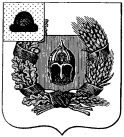 Администрация Александро-Невского городского поселенияАлександро-Невского муниципального районаРязанской областиПОСТАНОВЛЕНИЕ   от  16 декабря 2020 г.                 р.п. Александро-Невский                                            №  168О внесении изменений в постановление администрации Александро-Невского городского поселения Александро-Невского муниципального района от 09.11.2015 №232 « Об утверждении муниципальной программы «Социальная защита и обеспечение безопасности населения на территории Александро-Невского городского поселения Александро-Невского  муниципального района Рязанской области на 2016-2020 годы и на период до 2023 года»»( в ред. от 23.10.2017 г. № 242, от 29.12.2017 г. № 289, от 26.10.2018 г. № 151, от 29.12.2018 года №192, от 07.10.2019г. № 197, от 10.12.2019 г. № 246)В соответствии с Федеральным  законом от 06.10.2003 года № 131-ФЗ «Об общих принципах организации местного самоуправления в Российской Федерации» Администрация Александро-Невского городского поселения ПОСТАНОВЛЯЕТ:1. Внести в постановление администрации № 232 от 09.11.2015 г. Об утверждении муниципальной программы « Социальная защита и обеспечение безопасности населения на территории Александро-Невского городского поселения Александро-Невского  муниципального района Рязанской области на 2016-2020 годы и на период до 2023 года» (в ред. от 23.10.2017 г. № 242, от 29.12.2017 г. № 289, от 26.10.2018 г. № 151, от 29.12.2019 года №192, от 07.10.2019г. №197, от 10.12.2019 г. № 246) следующие изменения:1) таблицу № 1 подпрограммы «Профилактика терроризма и экстремизма», изложить согласно приложению № 1 к настоящему постановлению;2) таблицу № 1 подпрограммы «Профилактика наркомании и токсикомании» изложить согласно приложению № 2 к настоящему постановлению;3) таблицу № 1 подпрограммы Подпрограмма «Повышение безопасности дорожного движения» изложить согласно приложению № 3 к настоящему постановлению.4) таблицу № 1 подпрограммы Подпрограмма «Развитие мер социальной поддержки»изложить согласно приложению № 4 к настоящему постановлению. 5) дополнить приложением №5    согласно приложению № 5 к настоящему постановлению.6) В паспорте Программы пункт «Источники финансирования программы, в т.ч. по годам и источникам финансирования» изложить в следующей редакции:2. Опубликовать настоящее постановление в Информационном бюллетене и      разместить на официальном сайте администрации муниципального района и Александро-Невского городского поселения в сети «Интернет».3.  Контроль за исполнением настоящего постановления оставляю за собой.Глава администрации Александро-Невского городского поселения	                                                                                 Е.В. БлохинаПриложение №1К постановлению  администрации от 16.12.2020 г. № 168Основные задачи и  система мероприятий подпрограммы «Профилактика терроризма и экстремизма»Приложение №2К постановлению  администрации от  16.12.2020 г. № 168Основные задачи и  система мероприятий подпрограммы«Профилактика наркомании и токсикомании»Приложение №3к постановлению  администрации от  16.12.2020 г. № 168Основные задачи и  система мероприятий подпрограммы «Повышение безопасности дорожного движения»Приложение №4к постановлению  администрации от  16.12.2020 г. № 168Основные задачи и  система мероприятий подпрограммы«Развитие мер социальной поддержки»Приложение №5к постановлению  администрации от 16.12.2020 г. № 168Таблица № 1Основные задачи и системы Подпрограммы «Совершенствование общественного спасательного поста вместе массового отдыха населения»Источники финансирования программы, в т.ч. по годам и источникам финансированияИсточниками финансирования мероприятий Программы являются средства местного бюджета.2017 год – 405,12 тыс. руб.,   2018 год – 386,42 тыс.руб., 2019 год – 244,64 тыс.руб., 2020 год – 265,4 тыс. руб., 2021 год – 546,0 тыс. руб.,2022 год – 546,0 тыс. руб.2023 год – 262,0 тыс. руб.№ п/пПрограммные мероприятия, обеспечивающие выполнение задачиИсточники финансированияВсего (тыс. руб.)Объем финансирования   по годам, руб.Объем финансирования   по годам, руб.Объем финансирования   по годам, руб.Объем финансирования   по годам, руб.Объем финансирования   по годам, руб.Объем финансирования   по годам, руб.Объем финансирования   по годам, руб.Объем финансирования   по годам, руб.Ответст. исполнительОжидаемый результат№ п/пПрограммные мероприятия, обеспечивающие выполнение задачиИсточники финансированияВсего (тыс. руб.)20172017201820192020202120222023Ответст. исполнительОжидаемый результатЗадача 1.Противодействие терроризму и экстремизму, защита жизни граждан, проживающих на территории сельского поселения от террористических и экстремистских актов.  Задача 1.Противодействие терроризму и экстремизму, защита жизни граждан, проживающих на территории сельского поселения от террористических и экстремистских актов.  Задача 1.Противодействие терроризму и экстремизму, защита жизни граждан, проживающих на территории сельского поселения от террористических и экстремистских актов.  Задача 1.Противодействие терроризму и экстремизму, защита жизни граждан, проживающих на территории сельского поселения от террористических и экстремистских актов.  Задача 1.Противодействие терроризму и экстремизму, защита жизни граждан, проживающих на территории сельского поселения от террористических и экстремистских актов.  Задача 1.Противодействие терроризму и экстремизму, защита жизни граждан, проживающих на территории сельского поселения от террористических и экстремистских актов.  Задача 1.Противодействие терроризму и экстремизму, защита жизни граждан, проживающих на территории сельского поселения от террористических и экстремистских актов.  Задача 1.Противодействие терроризму и экстремизму, защита жизни граждан, проживающих на территории сельского поселения от террористических и экстремистских актов.  Задача 1.Противодействие терроризму и экстремизму, защита жизни граждан, проживающих на территории сельского поселения от террористических и экстремистских актов.  Задача 1.Противодействие терроризму и экстремизму, защита жизни граждан, проживающих на территории сельского поселения от террористических и экстремистских актов.  Задача 1.Противодействие терроризму и экстремизму, защита жизни граждан, проживающих на территории сельского поселения от террористических и экстремистских актов.  Задача 1.Противодействие терроризму и экстремизму, защита жизни граждан, проживающих на территории сельского поселения от террористических и экстремистских актов.  Задача 1.Противодействие терроризму и экстремизму, защита жизни граждан, проживающих на территории сельского поселения от террористических и экстремистских актов.  1.1.Мероприятие 1.Информационно-пропагандистское противодействие терроризму и экстремизмуБюджет городского поселения19,72,03,03,02,73,03,03,03,0Администрация Александро-Невского городского поселенияформирование единого информационного пространства для пропаганды и распространения на территории муниципального образования идей толерантности, гражданской солидарности, уважения к другим культурам, в том числе через средства массовой информации.№ п/пПрограммные мероприятия, обеспечивающие выполнение задачиИсточники финансированияВсего (тыс. руб.)Объем финансирования   по годам, руб.Объем финансирования   по годам, руб.Объем финансирования   по годам, руб.Объем финансирования   по годам, руб.Объем финансирования   по годам, руб.Объем финансирования   по годам, руб.Объем финансирования   по годам, руб.Ответст. исполнительОжидаемый результат№ п/пПрограммные мероприятия, обеспечивающие выполнение задачиИсточники финансированияВсего (тыс. руб.)2017201820192020202120222023Ответст. исполнительОжидаемый результатЗадача 1.Совершенствование форм и методов информационно-пропагандистской деятельности в сфере профилактики наркоманииЗадача 1.Совершенствование форм и методов информационно-пропагандистской деятельности в сфере профилактики наркоманииЗадача 1.Совершенствование форм и методов информационно-пропагандистской деятельности в сфере профилактики наркоманииЗадача 1.Совершенствование форм и методов информационно-пропагандистской деятельности в сфере профилактики наркоманииЗадача 1.Совершенствование форм и методов информационно-пропагандистской деятельности в сфере профилактики наркоманииЗадача 1.Совершенствование форм и методов информационно-пропагандистской деятельности в сфере профилактики наркоманииЗадача 1.Совершенствование форм и методов информационно-пропагандистской деятельности в сфере профилактики наркоманииЗадача 1.Совершенствование форм и методов информационно-пропагандистской деятельности в сфере профилактики наркоманииЗадача 1.Совершенствование форм и методов информационно-пропагандистской деятельности в сфере профилактики наркоманииЗадача 1.Совершенствование форм и методов информационно-пропагандистской деятельности в сфере профилактики наркоманииЗадача 1.Совершенствование форм и методов информационно-пропагандистской деятельности в сфере профилактики наркоманииЗадача 1.Совершенствование форм и методов информационно-пропагандистской деятельности в сфере профилактики наркомании1.1.Мероприятие 1.Информационно-пропагандистское противодействие наркомании и таксикоманииБюджет городского поселения19,42,03,02,43,03,03,03,0Администрация Александро-Невского городского поселенияФормирование негативного отношения общества к распространению и незаконному потреблению наркотических средств. Сокращение количества преступлений.  Совершенствование и развитие антинаркотической пропаганды№ п/пПрограммные мероприятия, обеспечивающие выполнение задачиИсточники финансированияВсего (тыс. руб.)Объем финансирования   по годам, руб.Объем финансирования   по годам, руб.Объем финансирования   по годам, руб.Объем финансирования   по годам, руб.Объем финансирования   по годам, руб.Объем финансирования   по годам, руб.Объем финансирования   по годам, руб.Ответственный исполнительОжидаемый результат№ п/пПрограммные мероприятия, обеспечивающие выполнение задачиИсточники финансированияВсего (тыс. руб.)2017201820192020202120222023Ответственный исполнительОжидаемый результатЗадача 1. Обеспечение безопасных условий движения по улично-дорожной сети поселения, ликвидация участков концентрации дорожно-транспортных происшествийЗадача 1. Обеспечение безопасных условий движения по улично-дорожной сети поселения, ликвидация участков концентрации дорожно-транспортных происшествийЗадача 1. Обеспечение безопасных условий движения по улично-дорожной сети поселения, ликвидация участков концентрации дорожно-транспортных происшествийЗадача 1. Обеспечение безопасных условий движения по улично-дорожной сети поселения, ликвидация участков концентрации дорожно-транспортных происшествийЗадача 1. Обеспечение безопасных условий движения по улично-дорожной сети поселения, ликвидация участков концентрации дорожно-транспортных происшествийЗадача 1. Обеспечение безопасных условий движения по улично-дорожной сети поселения, ликвидация участков концентрации дорожно-транспортных происшествийЗадача 1. Обеспечение безопасных условий движения по улично-дорожной сети поселения, ликвидация участков концентрации дорожно-транспортных происшествийЗадача 1. Обеспечение безопасных условий движения по улично-дорожной сети поселения, ликвидация участков концентрации дорожно-транспортных происшествийЗадача 1. Обеспечение безопасных условий движения по улично-дорожной сети поселения, ликвидация участков концентрации дорожно-транспортных происшествийЗадача 1. Обеспечение безопасных условий движения по улично-дорожной сети поселения, ликвидация участков концентрации дорожно-транспортных происшествийЗадача 1. Обеспечение безопасных условий движения по улично-дорожной сети поселения, ликвидация участков концентрации дорожно-транспортных происшествийЗадача 1. Обеспечение безопасных условий движения по улично-дорожной сети поселения, ликвидация участков концентрации дорожно-транспортных происшествий1.1.Мероприятие 1.Установка и замена дорожных знаков (в том числе индивидуального проектирования) указателей для маршрутного ориентирования улично-дорожной сети, дорожная разметкиБюджет городского поселения858,64156,063,1039,5455,050,050,050,0Администрация Александро-Невского городского поселенияСнижение уровня риска совершения ДТП и тяжести последствий№ п/пПрограммные мероприятия, обеспечивающие выполнение задачиИсточники финансированияВсего (тыс. руб.)Объем финансирования   по годам, руб.Объем финансирования   по годам, руб.Объем финансирования   по годам, руб.Объем финансирования   по годам, руб.Объем финансирования   по годам, руб.Объем финансирования   по годам, руб.Объем финансирования   по годам, руб.Ответст. исполнительОжидаемый результат№ п/пПрограммные мероприятия, обеспечивающие выполнение задачиИсточники финансированияВсего (тыс. руб.)2017201820192020202120222023Ответст. исполнительОжидаемый результатЗадача 1. Оказание социальной поддержки гражданам в соответствии действующим законодательствомЗадача 1. Оказание социальной поддержки гражданам в соответствии действующим законодательствомЗадача 1. Оказание социальной поддержки гражданам в соответствии действующим законодательствомЗадача 1. Оказание социальной поддержки гражданам в соответствии действующим законодательствомЗадача 1. Оказание социальной поддержки гражданам в соответствии действующим законодательствомЗадача 1. Оказание социальной поддержки гражданам в соответствии действующим законодательствомЗадача 1. Оказание социальной поддержки гражданам в соответствии действующим законодательствомЗадача 1. Оказание социальной поддержки гражданам в соответствии действующим законодательствомЗадача 1. Оказание социальной поддержки гражданам в соответствии действующим законодательствомЗадача 1. Оказание социальной поддержки гражданам в соответствии действующим законодательствомЗадача 1. Оказание социальной поддержки гражданам в соответствии действующим законодательствомЗадача 1. Оказание социальной поддержки гражданам в соответствии действующим законодательством1.1.Мероприятие 1.Обеспечение  лицам, замещавшим должности муниципальной службы права на пенсию за выслугу лет или доплату к государственной пенсииБюджет городского поселения1521,84126,52175,52180,00184,4206,0206,0206,0Администрация -  доведение количества пенсионеров, получивших доплаты к пенсии до 100% из числа пенсионеров;Задача 2 .  Обеспечение поддержки и развития деятельности социально-ориентированных некоммерческих организацийЗадача 2 .  Обеспечение поддержки и развития деятельности социально-ориентированных некоммерческих организацийЗадача 2 .  Обеспечение поддержки и развития деятельности социально-ориентированных некоммерческих организацийЗадача 2 .  Обеспечение поддержки и развития деятельности социально-ориентированных некоммерческих организацийЗадача 2 .  Обеспечение поддержки и развития деятельности социально-ориентированных некоммерческих организацийЗадача 2 .  Обеспечение поддержки и развития деятельности социально-ориентированных некоммерческих организацийЗадача 2 .  Обеспечение поддержки и развития деятельности социально-ориентированных некоммерческих организацийЗадача 2 .  Обеспечение поддержки и развития деятельности социально-ориентированных некоммерческих организацийЗадача 2 .  Обеспечение поддержки и развития деятельности социально-ориентированных некоммерческих организацийЗадача 2 .  Обеспечение поддержки и развития деятельности социально-ориентированных некоммерческих организацийЗадача 2 .  Обеспечение поддержки и развития деятельности социально-ориентированных некоммерческих организацийЗадача 2 .  Обеспечение поддержки и развития деятельности социально-ориентированных некоммерческих организаций2.1.Мероприятие 1. Предоставление субсидий  некоммерческим организациямБюджет городского поселения150,020,020,020,020,020,020,00,0Администрация- привлечение  социально-ориентированных некоммерческих общественных организацийИТОГО1671,84146,52195,52200,0204,4226,0226,0206,0№ п/пПрограммные мероприятия, обеспечивающие выполнение задачиИсточники финансированияВсего (тыс. руб.)Объем финансированияпо годам ( тыс.руб.)Объем финансированияпо годам ( тыс.руб.)Объем финансированияпо годам ( тыс.руб.)Объем финансированияпо годам ( тыс.руб.)Объем финансированияпо годам ( тыс.руб.)Объем финансированияпо годам ( тыс.руб.)Объем финансированияпо годам ( тыс.руб.)ИсполнительОжидаемый результат№ п/пПрограммные мероприятия, обеспечивающие выполнение задачиИсточники финансированияВсего (тыс. руб.)2017201820192020202120222023ИсполнительОжидаемый результат1Задача 1. Создание условий для оказания эффективной помощи населению при возникновении угрозы жизни и здоровья ,в том числе:Задача 1. Создание условий для оказания эффективной помощи населению при возникновении угрозы жизни и здоровья ,в том числе:Задача 1. Создание условий для оказания эффективной помощи населению при возникновении угрозы жизни и здоровья ,в том числе:Задача 1. Создание условий для оказания эффективной помощи населению при возникновении угрозы жизни и здоровья ,в том числе:Задача 1. Создание условий для оказания эффективной помощи населению при возникновении угрозы жизни и здоровья ,в том числе:Задача 1. Создание условий для оказания эффективной помощи населению при возникновении угрозы жизни и здоровья ,в том числе:Задача 1. Создание условий для оказания эффективной помощи населению при возникновении угрозы жизни и здоровья ,в том числе:Задача 1. Создание условий для оказания эффективной помощи населению при возникновении угрозы жизни и здоровья ,в том числе:Задача 1. Создание условий для оказания эффективной помощи населению при возникновении угрозы жизни и здоровья ,в том числе:Задача 1. Создание условий для оказания эффективной помощи населению при возникновении угрозы жизни и здоровья ,в том числе:Задача 1. Создание условий для оказания эффективной помощи населению при возникновении угрозы жизни и здоровья ,в том числе:Задача 1. Создание условий для оказания эффективной помощи населению при возникновении угрозы жизни и здоровья ,в том числе:1.3.Проведение комплекса мер по созданию условий для оказания эффективной помощи населению при возникновении угрозы жизни и здоровьяБюджет городского поселения1676,4098,6121,80,00,00264,0264,00,00Администрация городского поселения        Улучшение условий для оказания эффективной помощи населению при возникновении угрозы жизни и здоровьяИТОГО1676,4098,6121,80,00,00264,0264,00,00